Carnet de chants de l'été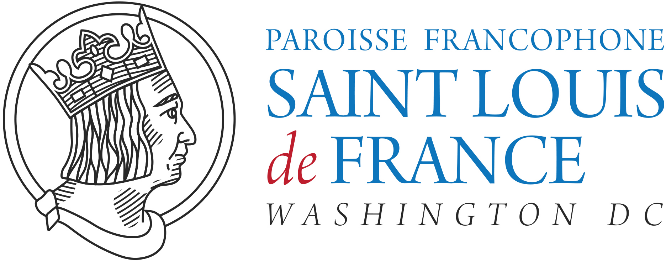 ENTREEBéni soit Dieu, le Père de Jésus le Seigneur, Par son Fils bien aimé, il nous a tout donnéComme il grand l'amour dont il nous a comblés, Pour que nous soyons appelés : " Enfants de Dieu ".61.Père Saint, Dieu vivant et vrai, Tu étais avant tous les siècles. Tu demeures éternellement, Lumière au-delà de toute lumière.  2.Dieu très grand, source de la vie, Tu as fais l'homme à ton image.Tu lui a confié l'univers Pour qu'en te servant, il règne sur terre.3.Dieu très bon, Père plein d'amour, Nous étions perdus loin de Toi.Tu es venu nous rechercher, Tu nous a montré ta fidélité.---------------------------------1. Ecoute la voix du Seigneur, prête l'oreille de ton cœur, Qui que tu sois, ton Dieu t'appelle, qui que tu sois, il est ton PèreToi qui aimes la vie, O toi qui veux le bonheur,Réponds en fidèle ouvrier de sa très douce volonté.Réponds en fidèle ouvrier de l'Evangile et de sa paix.2. Ecoute la voix du Seigneur, prête l'oreille de ton cœur,Tu entendras que Dieu fait grâce, tu entendras l'Esprit d'audace3. Ecoute la voix du Seigneur, prête l'oreille de ton cœur,Tu entendras grandir l’Eglise, tu entendras sa paix promise.---------------------------------Jubilez! Criez de joie! Acclamez le Dieu trois fois Saint! Venez le prier dans la paix; témoigner de son amour.
Jubilez! Criez de joie! Pour Dieu notre Dieu.Louez le Dieu de lumière Il nous arrache aux ténèbres, Devenez en sa clarté Des enfants de sa lumière.Ouvrez-vous, ouvrez vos cœurs Au Dieu de miséricorde, Laissez-vous réconcilier Laissez-vous transfigurerNotre Dieu est tout amour Toute paix toute tendresse, 
Demeurez en son amour Il vous comblera de Lui---------------------------------Tournez les yeux vers le Seigneur, et rayonnez de joie!Chantez son nom de tout votre cœur, Il est votre sauveur, c'est lui votre Seigneur.1. J'ai cherché le Seigneur, et il m'a écouté. Il m'a guéri de mes peurs et sans fin je le louerai.2. Dieu regarde ceux qu'il aime, il écoute leur voix, Il les console de leur peine et il guide leurs pas.3. Ceux qui cherchent le Seigneur ne seront privés de rien. S'ils lui ouvrent leur cœur, ils seront comblés de biens.OFFERTOIREAdorez-le, bénissez-le! Que la louange de vos chants le glorifie!Adorez-le, bénissez-le! Que de vos cœurs jaillisse le feu de l'Esprit!1 - Aujourd'hui, approchez-vous de Lui, Présentez-lui l'offrande de vos vies ! 2. D’un seul cœur, louez votre Seigneur, Que son amour transforme votre vie.---------------------------------Humblement, dans le silence de mon cœur Je me donne à toi, mon Seigneur1. Par ton amour, fais-moi demeurer humble et petit devant toi2. Enseigne-moi ta sagesse, Ô Dieu, viens habiter mon silence3. Entre tes mains, je remets ma vie, ma volonté, tout mon être4. Je porte en moi ce besoin d'amour, de me donner, de me livrer sans retour5. Vierge Marie, garde mon chemin dans l'abandon, la confiance de l'amour---------------------------------1. Je n’ai d’autre désir que de t’appartenir, Etre à toi pour toujours et livré à l’amour.Je n’ai d’autre désir que de t’appartenir.2. Je n’ai d’autre secours que renaître à l’amour Et soumettre ma vie au souffle de l’Esprit.Je n’ai d’autre secours que renaître à l’amour.3. Je n’ai d’autre espérance que m’offrir en silence Au don de ton amour, m’offrir jour après jour.Je n’ai d’autre espérance que m’offrir en silence.4. Je n’ai d’autre raison que l’amour de ton nom, Mon bonheur est de vivre, O Jésus, pour te suivre.Je n’ai d’autre raison que l’amour de ton nom.---------------------------------1. Jésus, toi qui as promis d’envoyer l’Esprit à ceux qui te prient, Ô Dieu, pour porter au monde ton feu, voici l’offrande de nos vies.2. Jésus, Toi qui accomplis le don de l'Esprit en donnant ta vie, 3. Jésus, Toi qui multiplies les fruits de l'Esprit jusqu'à l'infini, COMMUNIONPrenez et mangez, ceci est mon corps, Prenez et buvez, voici mon sang !Ouvrez vos cœurs ! Vous ne serez plus jamais seuls : Je vous donne ma vie.1. Demeurez en moi, comme je demeure en vous, Qui demeure en mon amour, celui-là portera du fruit. Comme Dieu, mon Père, ainsi je vous ai aimés, Gardez mes paroles, vous recevrez ma joie. 2. Je vous ai choisis pour que vous portiez du fruit. Gardez mon commandement et vous demeurerez en moi. Comme je vous aime, aimez-vous d'un seul Esprit. Je vous donne ma vie : vous êtes mes amis. 3. Je vous enverrai l'Esprit-Saint le Paraclet. Il vous conduira au Père et fera de vous des témoins.Cherchez, vous trouverez, demandez, vous obtiendrez, Afin que le Père soit glorifié en vous !---------------------------------Tu es là présent, livré pour nous. Toi le tout petit, le serviteur.Toi, le Tout Puissant, humblement tu t'abaisses. Tu fais ta demeure en nous Seigneur.1. Le pain que nous mangeons, le vin que nous buvons, C'est ton corps et ton sang,Tu nous livres ta vie, tu nous ouvres ton cœur, Tu fais ta demeure en nous Seigneur.2. Par le don de ta vie, tu désires aujourd'hui Reposer en nos coeursBrûlé de charité, assoiffé d'être aimé, Tu fais ta demeure en nous Seigneur.3. Unis à ton amour, tu nous veux pour toujours Ostensoirs du Sauveur,En notre humanité, tu rejoins l'égaré, Tu fais ta demeure en nous Seigneur.---------------------------------Venez ! Approchons-nous de la table du Christ, Il nous livre son corps et son sang,Il se fait nourriture, Pain de Vie éternelle, Nous fait boire à la coupe des Noces de l'Agneau !La Sagesse de Dieu a préparé son vin, Elle a dressé la table, elle invite les saints : 
" Venez boire à la coupe ! Venez manger le pain ! Soyez la joie de Dieu, accourez au festin! ". Par le pain et le vin reçus en communion, Voici le sacrifice qui nous rend à la Vie. 
Le sang de l'Alliance jaillit du coeur de Dieu, Quand le Verbe fait chair s'offre à nous sur la Croix. . Dieu est notre berger, nous ne manquons de rien, Sur des prés d'herbe fraîche, Il nous fait reposer. 
Il restaure notre âme, Il nous garde du mal, Quand Il dresse pour nous la Table du Salut. ---------------------------------Voici le corps et le sang du Seigneur La coupe du salut et le pain de la vie.
Dieu immortel se donne en nourriture Pour que nous ayons la vie éternelle.1. Au moment de passer vers le Père Le Seigneur prit du pain et du vin
Pour que soit accompli le mystère Qui apaise à jamais notre faim. 2. Dieu se livre lui-même en partage Par amour pour son peuple affamé
Il nous comble de son héritage Afin que nous soyons rassasiés3. C'est la foi qui nous fait reconnaître Dans ce pain et ce vin consacrés
La présence de Dieu notre Maître Le Seigneur Jésus ressuscitéSORTIEAlleluia, Alleluia, Alleluia! (bis)1. Proclamez que le Seigneur est bon, éternel est son amour!Que le dise la maison d'Israël, éternel est son amour!2. Le Seigneur est ma force et mon chant, le Seigneur est mon salut.Je ne mourrai pas, non, je vivrai, je dirai l'œuvre de Dieu.---------------------------------Chercher avec toi dans nos vies les pas de Dieu, Vierge Marie,Par toi, accueillir aujourd'hui le don de Dieu, Vierge Marie.1. Puisque tu chantes avec nous : Magnificat, Vierge Marie,Permets la Pâque sur nos pas, nous ferons tout ce qu'Il dira.2. Puisque tu souffres avec nous Gethsemani, Vierge Marie,Soutiens nos croix de l'aujourd'hui, entre tes mains, voici ma vie.3. Puisque tu demeures avec nous pour l'Angélus, Vierge Marie,Guide nos pas dans l'inconnu, car tu es celle qui a cru.---------------------------------Je veux chanter ton amour, Seigneur, chaque instant de ma vie,Danser pour toi en chantant ma joie et glorifier ton nom !1. Ton amour pour nous est plus fort que tout et tu veux nous donner la vie,Nous embraser par ton Esprit. Gloire à toi !2. Oui tu es mon Dieu, tu es mon Seigneur. Toi seul es mon libérateur,Le rocher sur qui je m’appuie. Gloire à toi !3. Avec toi, Seigneur, je n’ai peur de rien, tu es là sur tous mes chemins.Tu m’apprends à vivre l’amour. Gloire à toi !---------------------------------Ne rentrez pas chez vous comme avant, Ne vivez pas chez vous comme avant, Changez vos coeurs, chassez vos peurs, Vivez en hommes nouveaux. 1 - A quoi bon les mots si l'on ne parle pas, A quoi bon les phrases si l'on n'écoute pas      A quoi bon la joie si l'on ne partage pas, A quoi bon la vie si l'on n'aime pas ?2 - Pourquoi une chanson si l'on ne chante pas, Pourquoi l'espérance si l'on n'espère pas,     Pourquoi l'amitié si l'on n'accueille pas, Pourquoi dire "amour", si l'on n'agit pas ?3 - Je vais repartir et je veux te chanter, Je vais repartir et je veux te prier,      Je vais repartir et je veux te louer, Je vais repartir et je veux t'acclamer. 